Name & Address of Exporter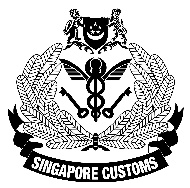 CERTIFICATE OF FREE SALEIssued pursuant to Regulation 36(1) of the Regulation of Imports & Exports Regulations                         No…………………………………..CERTIFICATE OF FREE SALEIssued pursuant to Regulation 36(1) of the Regulation of Imports & Exports Regulations                         No…………………………………..2. Product Description 2. Product Description 3. Declaration by Exporter3. Declaration by ExporterI/We undertake that the good as described above is   and is freely sold in Singapore; andI/We undertake that the good as described above is   and is freely sold in Singapore; andall the information provided is true and correct.Name:			Designation:		Date:				(This is an electronically submitted declaration. No signature is required.)			all the information provided is true and correct.Name:			Designation:		Date:				(This is an electronically submitted declaration. No signature is required.)			4. Certification By Singapore Customs4. Certification By Singapore CustomsWe certify that, to the best of our knowledge, the declaration by the exporter is true and correct.This Certificate is issued on the specific request of the exporter, without any prejudice or liability whatsoever on our part arising from any circumstances. This certificate should not be interpreted as a guarantee for the above-mentioned product of the said company.This Certificate shall be valid for 2 years unless otherwise specified by the importing authorities.Authorised Signature:Name:Designation:Date:                                                                                                                                        (stamp)We certify that, to the best of our knowledge, the declaration by the exporter is true and correct.This Certificate is issued on the specific request of the exporter, without any prejudice or liability whatsoever on our part arising from any circumstances. This certificate should not be interpreted as a guarantee for the above-mentioned product of the said company.This Certificate shall be valid for 2 years unless otherwise specified by the importing authorities.Authorised Signature:Name:Designation:Date:                                                                                                                                        (stamp)